В РФ В ДИПЛОМЫ О ВЫСШЕМ ОБРАЗОВАНИИ НАМЕРЕНЫ ВКЛЮЧИТЬ ГРАФУ «ЦИФРОВАЯ КВАЛИФИКАЦИЯ»14 апр. 2021 г.По информации, предоставленной ТАСС, ректор МИРЭА - Российского технологического университета (РТУ МИРЭА) Станислав Кудж направил в правительство РФ предложение о включении в диплом о высшем образовании цифровой квалификации выпускника.В РФ в дипломы о высшем образовании намерены включить графу «цифровая квалификация». В РФ в дипломы о высшем образовании намерены включить графу «цифровая квалификация» / http://тюльган.рф/В соответствии с документом, графа «цифровая квалификация» в дипломе вуза будет отражать степень владения цифровым аспектом полученной специальности, а также приобретённые за время учёбы практические навыки. Что же касается выпускников, то нововведение даст им возможность повысить свою конкурентоспособность в процессе трудоустройства. Вузы же обновят учебные планы под запросы цифрового аспекта современной экономики.Напомним, что Министерство науки и высшего образования России занимается разработкой поправок в нормативно-правовую базу и образовательные стандарты. Эти изменения станут дополнением к образовательным программам вузов IT-компонентом.Как отметил С. Кудж, востребованность молодых специалистов на рынке труда определяют именно дипломы. Но на сегодняшний день они не отражают приобретённые «цифровые» навыки и глубину полученных в этой области знаний. Включение же соответствующей графы в итоговый документ об образовании станет значительным преимуществом на рынке труда.Кроме того, ректор сообщил о том, что для погашения дефицита кадров в цифровой отрасли экономики и в соответствии с национальной программой «Цифровая экономика РФ» в течение ближайших четырёх лет будет подготовлено более 400 тысяч человек по IТ-специализациям.Источник: https://fulledu.ru/news/6177_diplomy-vysshem-obrazovanii-namereny-vklyuchit.html_________________________________________________________________Российский портал информатизации образования содержит: законодательные и нормативные правовые акты государственного регулирования информатизации образования, федеральные и региональные программы информатизации сферы образования, понятийный аппарат информатизации образования, библиографию по проблемам информатизации образования, по учебникам дисциплин цикла Информатика, научно-популярные, документальные видео материалы и фильмы, периодические издания по информатизации образования и многое другое.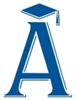 